Publicado en Mastertec el 11/06/2020 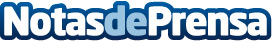 Eligiendo una impresora 3D: las ventajas diferenciales por las que escoger a MakerBotLa impresión 3D se ha convertido en uno de los recursos más utilizados en diversos sectores. MakerBot, distribuida en exclusiva por Mastertec en España, ofrece ventajas exclusivasDatos de contacto:Eduardo Vaquerizo93 229 26 00Nota de prensa publicada en: https://www.notasdeprensa.es/eligiendo-una-impresora-3d-las-ventajas Categorias: Hardware Dispositivos móviles Universidades http://www.notasdeprensa.es